Film: Charting the course - Marco Polo supports Europe´s inland waterwaysThe film “Charting the course: Marco Polo supports Europe’s inland waterways” (online at https://youtu.be/uj3KA6q7_QA) gives an introduction into the situation of the European inland waterways and a short explanation of the contribution of the project Marco Polo to improve their situation.This exercise is based on the video and can either be conducted in small groups or in the plenary session.There you go:VideoWatch the video.PreparationPrints the attached template. You should print it as a poster or you can use it as template to draw it in a blackboard. The template is attached and available as a separate file.Fill out the templateWrite in the sails chances, possibilities and assistance, which advance the European waterways. To the anchors, write challenges and obstacles that prevent the progress of European waterways.Neither the size of the sails nor the amount of anchors shall be understood as limitations, you can write down as many ideas as possible.You can use post-its, each person gets several post-its and can write down what they think and post it on the template.DiscussOnce everyone has written down their ideas and put them on the poster, discuss the ideas and write down the results of your discussion.Have Fun! 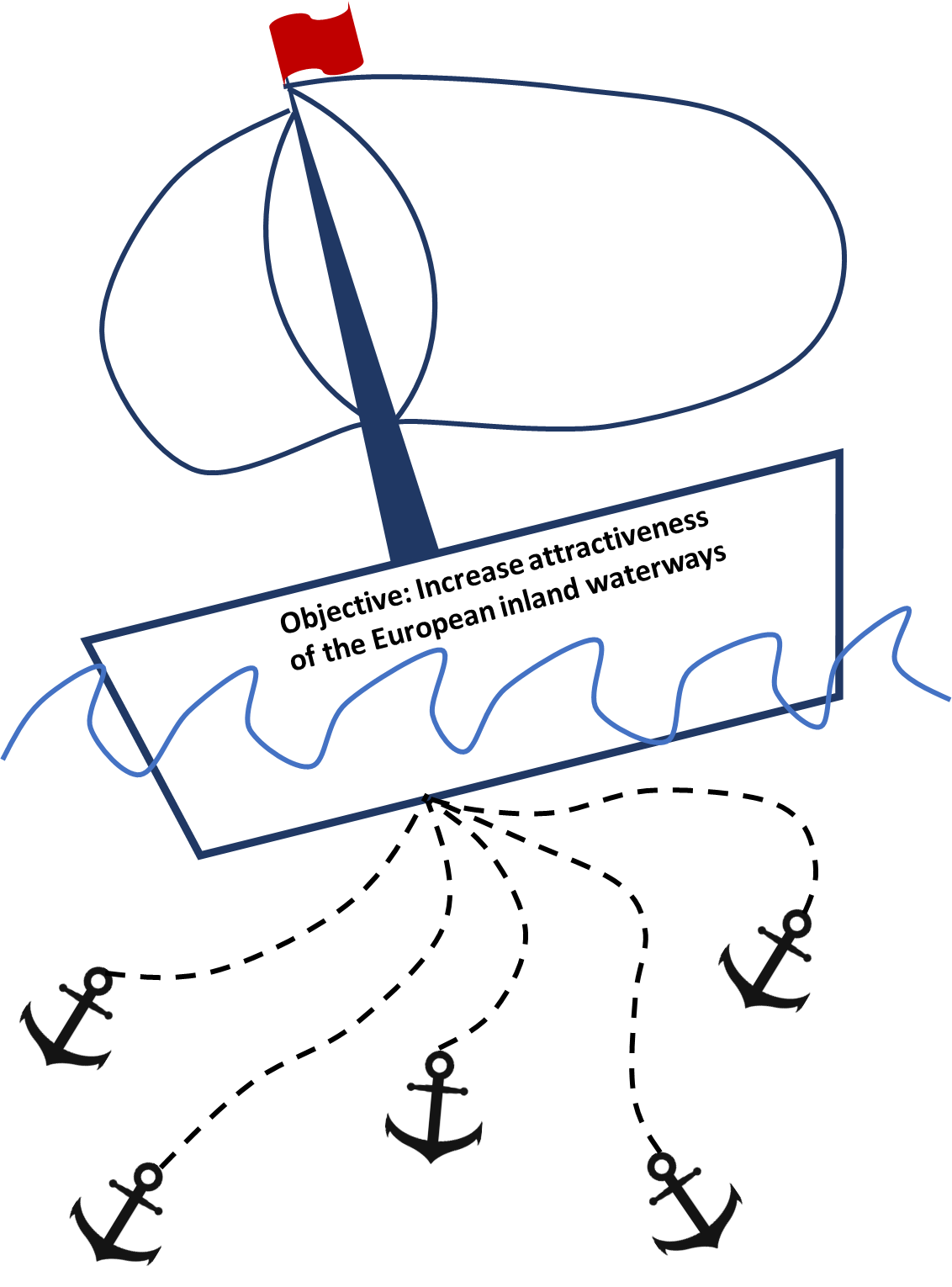 